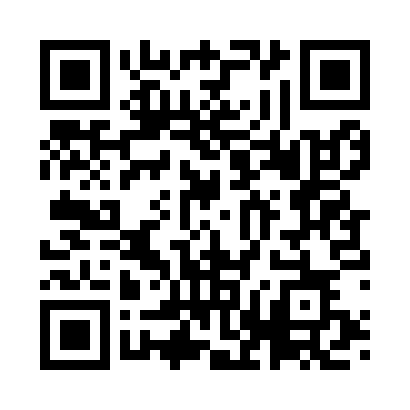 Prayer times for Angrogna, ItalyWed 1 May 2024 - Fri 31 May 2024High Latitude Method: Angle Based RulePrayer Calculation Method: Muslim World LeagueAsar Calculation Method: HanafiPrayer times provided by https://www.salahtimes.comDateDayFajrSunriseDhuhrAsrMaghribIsha1Wed4:236:201:286:288:3710:262Thu4:216:191:286:298:3810:283Fri4:196:171:286:308:3910:304Sat4:176:161:286:308:4010:325Sun4:156:151:286:318:4210:346Mon4:126:131:286:328:4310:367Tue4:106:121:286:338:4410:388Wed4:086:111:286:338:4510:409Thu4:066:091:286:348:4610:4110Fri4:046:081:286:358:4810:4311Sat4:026:071:276:358:4910:4512Sun4:006:061:276:368:5010:4713Mon3:586:041:276:378:5110:4914Tue3:566:031:276:378:5210:5115Wed3:546:021:276:388:5310:5316Thu3:526:011:286:398:5510:5517Fri3:506:001:286:398:5610:5718Sat3:485:591:286:408:5710:5819Sun3:465:581:286:418:5811:0020Mon3:445:571:286:418:5911:0221Tue3:425:561:286:429:0011:0422Wed3:415:551:286:439:0111:0623Thu3:395:541:286:439:0211:0824Fri3:375:531:286:449:0311:0925Sat3:365:531:286:449:0411:1126Sun3:345:521:286:459:0511:1327Mon3:325:511:286:469:0611:1428Tue3:315:501:286:469:0711:1629Wed3:295:501:296:479:0811:1830Thu3:285:491:296:479:0911:1931Fri3:265:491:296:489:1011:21